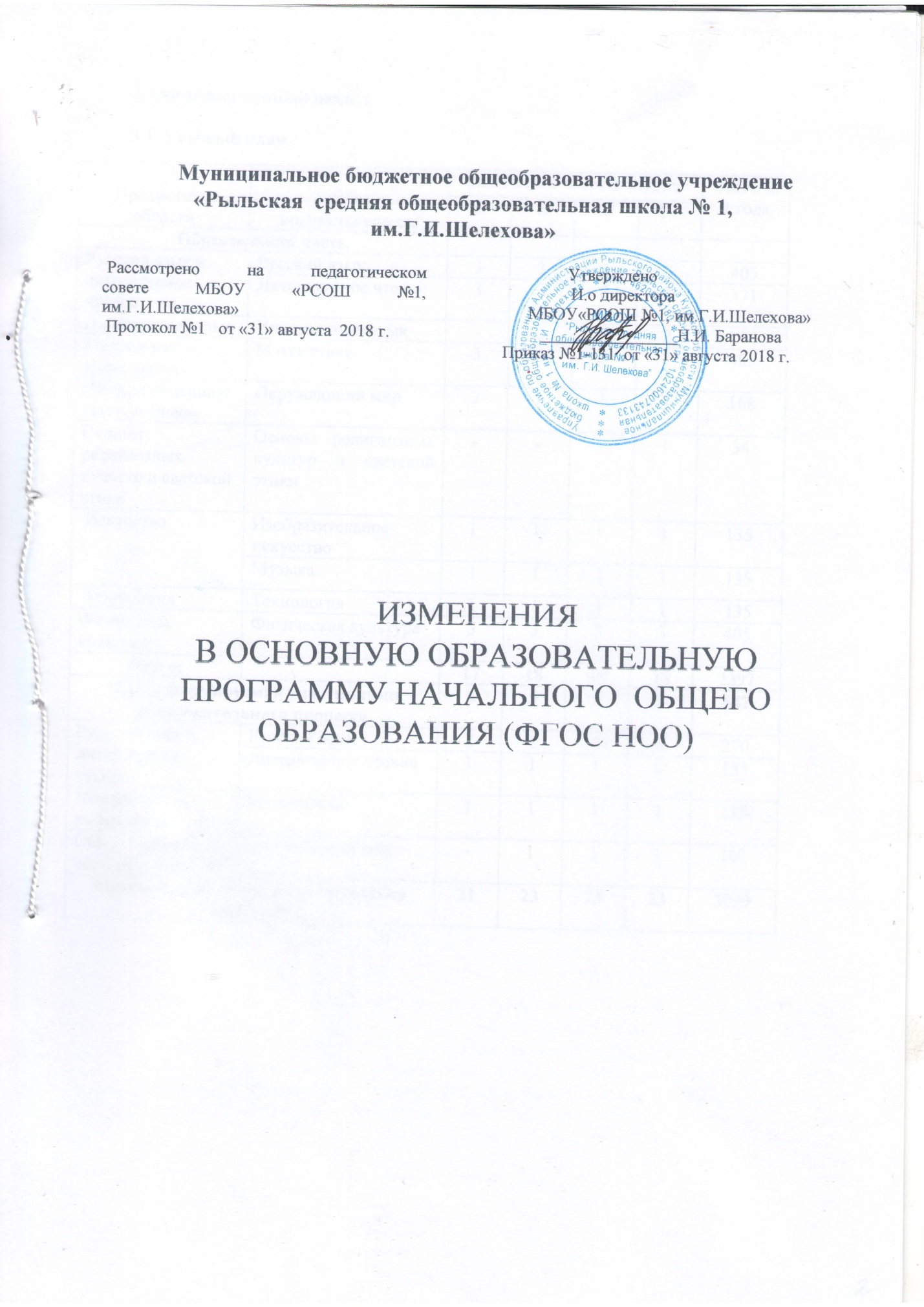 3. Организационный раздел.3.1. Учебный план. *Учебные предметы «Родной язык» и «Литературное чтение на родном языке» предметной области «Родной язык и литературное чтение на родном языке» интегрируются в учебные предметы «Русский язык» и «Литературное чтение» предметной области  «Русский язык и литературное чтение»в целях обеспечения достижения обучающимися планируемых результатов освоения русского языка как родного и литературного чтения  в соответствии с ФГОС НОО.3.1.2. Календарный учебный график. 1.Даты начала и окончания учебного года Начало учебных занятий – 08 часов 30 минут.Сменность занятий — занятия проводятся в одну смену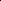  2.   Продолжительность учебного года, четвертей3.Сроки и продолжительность каникул 4.Сроки проведения промежуточных аттестаций Порядок, формы промежуточной аттестации регламентируются уставом образовательного учреждения, локальным актом школы «Положение о системе оценок, формах и порядке проведения промежуточной аттестации и переводе обучающихся начальной школы в соответствии с ФГОС НОО».1 класс, 2 класс   (безотметочная)3, 4 классы - по четвертям  Промежуточная аттестация осуществляется по графику, утверждаемому директором школы.Режим работы учрежденияВ школе предусмотрена 5-дневная рабочая неделя. Занятия проводятся в одну смену. Продолжительность урока для  45 минут.Начало учебных занятий в 8 часов 30минут. Продолжительность уроков –   для 1-х классов в сентябре - октябре 3 урока в день по 35 минут каждый, в ноябре - декабре —  4 урока по 35 минут, январь - май  4 урока по 45 минут каждый;  для 2-4  классов - 45 минут.  Максимально допустимая недельная нагрузка в 1-х классах не превышает 21 час в неделю, во 2-3-4- х классах нагрузка составляет  23 часа   в неделю. Все классы обучаются в режиме  5-дневной недели.  Всего на уровне начального общего образования 8 классов.Снижению утомляемости   способствует  активный двигательный режим,  наличие двух динамичных перемен продолжительностью 20 минут. Обучение детей в 1-м классе   проводится без домашних заданий и балльного оценивания знаний обучающихся. Домашние задания даются обучающимся с учетом возможности их выполнения в следующих пределах:  2-3 класс-  1,5 ч., 4 класс – 2 часа.Количество классов-комплектов в каждой параллелиВнеурочная  деятельность   в 1-4классах  МБОУ «Рыльская СОШ № 1, им.Г.И.» на 2018-2019 учебный годФормы внеурочной воспитательной работы по  направлениям: кружок1-е классы2-е классы3-е классы4-е классы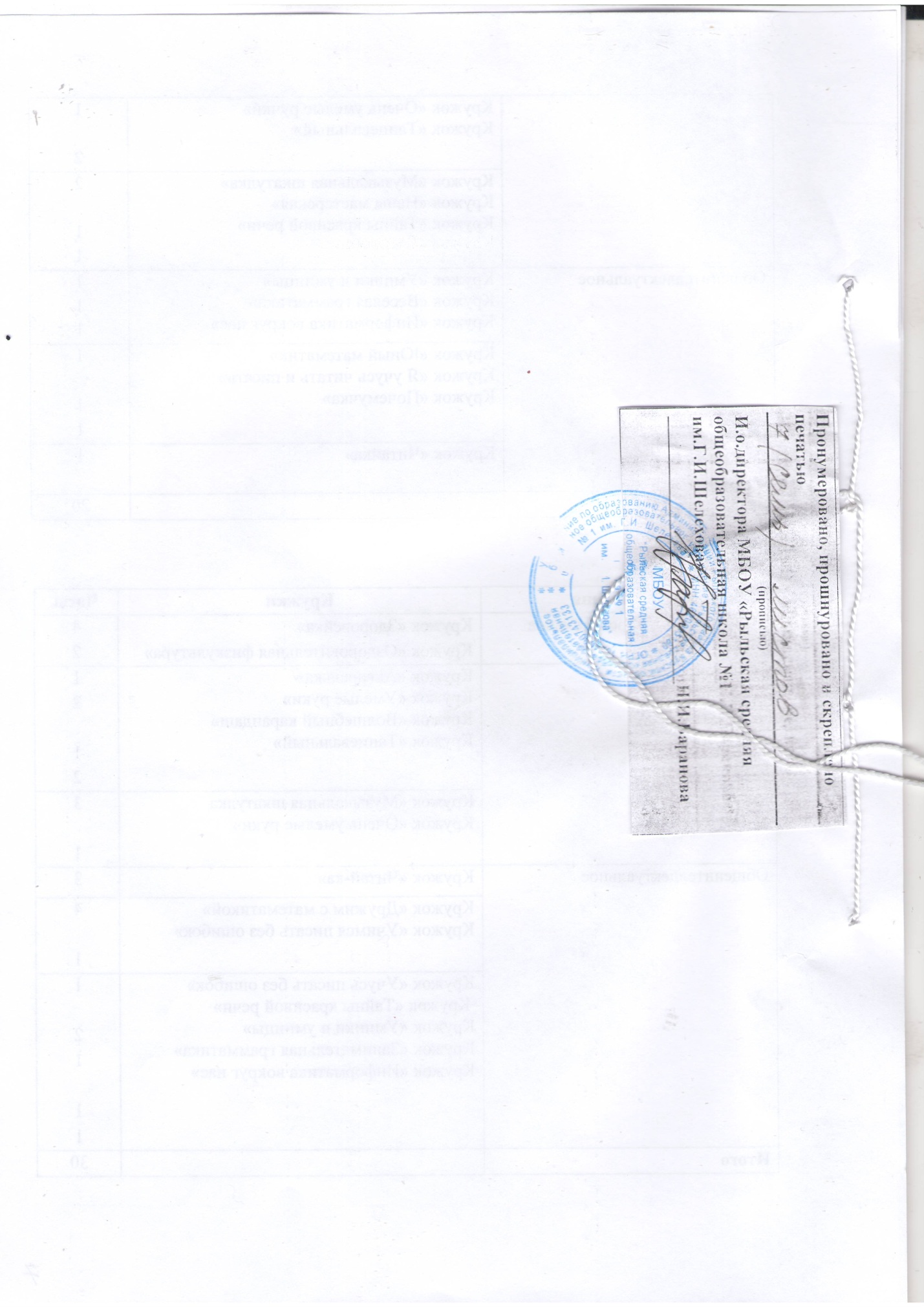 Предметные областиУчебные предметы/классыКоличество часов в неделюКоличество часов в неделюКоличество часов в неделюКоличество часов в неделюВсего за 4 годаПредметные областиУчебные предметы/классыIIIIIIIVВсего за 4 годаОбязательная частьОбязательная частьРусский язык и литературное чтениеРусский язык3333405Русский язык и литературное чтениеЛитературное чтение3332371Иностранный языкИностранный язык-222204Математика и     информатикаМатематика3333405Обществознание и естествознаниеОкружающий мир2111168Основы религиозных культур и светской этикиОсновы религиозных культур и светской этики---134 ИскусствоИзобразительное   искусство 1111135 ИскусствоМузыка1111135 ТехнологияТехнология 1111135Физическая культураФизическая культура3333405Итого:171818182397Часть, формируемая участниками образовательного процессаЧасть, формируемая участниками образовательного процесса4555642Русский язык и литературное чтениеРусский язык2222270Русский язык и литературное чтениеЛитературное чтение1111135Математика и     информатикаМатематика1111135Обществознание и естествознание  Окружающий мир-111102Максимально допустимая недельная нагрузкаМаксимально допустимая недельная нагрузка212323233039учебный планначального общего образования (5-ти дневная неделя) на 2018-2019 учебный годучебный планначального общего образования (5-ти дневная неделя) на 2018-2019 учебный годучебный планначального общего образования (5-ти дневная неделя) на 2018-2019 учебный годучебный планначального общего образования (5-ти дневная неделя) на 2018-2019 учебный годучебный планначального общего образования (5-ти дневная неделя) на 2018-2019 учебный годучебный планначального общего образования (5-ти дневная неделя) на 2018-2019 учебный годучебный планначального общего образования (5-ти дневная неделя) на 2018-2019 учебный годПредметные областиУчебные предметы классыКоличество часов в неделюКоличество часов в неделюКоличество часов в неделюКоличество часов в неделюВсегоПредметные областиУчебные предметы классыIIIIIIIVВсегоОбязательная частьРусский язык и литературное чтениеРусский язык333312Русский язык и литературное чтениеЛитературное чтение333211Иностранный языкИностранный язык–2226Математика и информатикаМатематика 333312Обществознание и естество-знание(Окружающий мир)Окружающий мир21115Основы религиозных культур и светской этикиОсновы религиозных культур и светской этики–––11ИскусствоМузыка11114ИскусствоИзобразительное искусство11114Технология Технология 11114Физическая культураФизическая культура333312ИтогоИтого1718181871Часть, формируемая участниками образовательных отношенийЧасть, формируемая участниками образовательных отношений455519Русский язык и литературное чтениеРусский язык22228Русский язык и литературное чтениеЛитературное чтение11114Математика и информатикаматематика11114Обществознание и естество-знание(Окружающий мир)Окружающий мир1113Максимально допустимая недельная нагрузка Максимально допустимая недельная нагрузка 2123232390Начало учебногогодаОкончание учебного годаПродолжительностьКлассы01.09.2018г25.05.2019г33 недели101.09.2018г.31.05.2019г34 недели2-4датадатаПродолжительностьНачало четвертиОкончание четверти(кол-во учебных недельI четверть 01.09.2018г.02.11.2018г.9 недельП четверть 12.11.2018г.27.12.2018г.7 недельIII четверть 09.01.2019г.22.03.2019г.10 недельIV четверть 01.04.2019г.23.05.2019г.8 недельКаникулыДата проведения каникулПродолжительность в дняхОсенние03.11.2018- 11.11.20187 днейЗимние28.12.2018-08.01.201914 днейДополнительные 1 класс11.02.2019 – 17.02.2019г.7 днейВесенние23.03.2019-31.03.20199 днейЛетние01.06.2019-31.08.201992 дня№п/пПредметКлассыФормаСрокиСроки1 полугодие2 полугодие1Русский язык2-4Административная контрольная работа (диктант)Декабрь (вторая половина)май(вторая половина)2-4Итоговая контрольная работа (диктант)май(вторая половина)2Математика2-4Административная контрольная работадекабрь(вторая половина)май(вторая половина)2-4Итоговая контрольная работамай(вторая половина)3 Окружающий мир3-4Тестированиедекабрь(вторая половина)май(вторая половина)4Итоговая комплексная работа1-4Комплексные итоговые проверочные работымай1 класс12 класс23 класс24 класс3Всего:8НаправленияКружки Часы Спортивно – оздоровительноеКружок «Здоровейка»2ОбщекультурноеКружок «Мир красоты»1Кружок «Музыкальная шкатулка»1Общеинтеллектуальное Кружок «Тайны русского языка»2Общеинтеллектуальное Кружок «Учимся решать задачиКружок «Читайка»11Общеинтеллектуальное Кружок «Почемучка»Кружок «Экономическая грамотность»11Итого 10НаправленияКружки Часы Спортивно – оздоровительное«Здоровейка»«Подвижные игры»21ОбщекультурноеКружок «Очень умелые ручки»Кружок «Умелые ручки»13ОбщекультурноеКружок «Музыкальная шкатулка»Кружок «Танцевальный»21Общеинтеллектуальное Общеинтеллектуальное Кружок «Я учусь считать и писать»Кружок «Учимся читать и писать»12Общеинтеллектуальное Кружок «Информатика вокруг нас»Кружок «Читайка»12Общеинтеллектуальное Кружок «Юный математик»Кружок «Почемучка»31Итого 20НаправленияКружки ЧасыСпортивно – оздоровительноеКружок «Здоровейка»Кружок «Оздоровительная физкультура»22ОбщекультурноеКружок «Умелые ручки»Кружок «Очень умелые ручки»Кружок «Танцевальный»212ОбщекультурноеКружок «Музыкальная шкатулка»Кружок «Наша мастерская»Кружок «Тайны красивой речи»211Общеинтеллектуальное Кружок «Умники и умницы»Кружок «Веселая грамматика»Кружок «Информатика вокруг нас»111Общеинтеллектуальное Кружок «Юный математик»Кружок «Я учусь читать и писать»Кружок «Почемучка»111Общеинтеллектуальное Кружок «Читайка»1Итого 20НаправленияКружки Часы Спортивно – оздоровительноеКружок «Здоровейка»Кружок «Оздоровительная физкультура»42ОбщекультурноеКружок «Акварелька»Кружок «Умелые руки»Кружок «Волшебный карандаш»Кружок «Танцевальный»1212ОбщекультурноеКружок «Музыкальная шкатулкаКружок «Очень умелые руки»31Общеинтеллектуальное Кружок «Читай-ка»3Общеинтеллектуальное Кружок «Дружим с математикой»Кружок «Учимся писать без ошибок»41Общеинтеллектуальное Кружок «Учусь писать без ошибок» Кружок «Тайны красивой речи» Кружок «Умники и умницы»Кружок «Занимательная грамматика»Кружок «Информатика вокруг нас»12111Итого 30